○　「ももたろう」の　おはなしを　しらない　ひとに、しょうかい　しましょう。　くらいに　まとめて　みましょう。	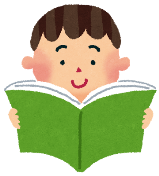 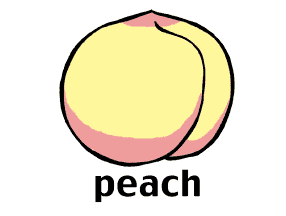 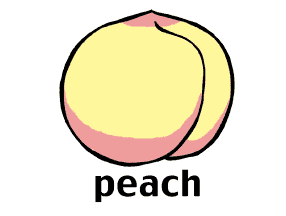 ○　「ももたろう」の　おはなしを　しらない　ひとに、しょうかい　しましょう。　くらいに　まとめて　みましょう。	80くあてしいをがらがらさまっつ生川むしんおしてれいまでかまとじたてぬれみししいおおとたつたしさ家ににさもけおあんにをがるもたばわともたしとたもあせおどいまきろもさにばっじにじうかん